Title of Paper in English Article TitleTürkçe Makale BaşlığıReceived/Geliş Tarihi: XX/XX/20XXAccepted/ Kabul Tarihi: XX/XX/20XX                                                  doi: *Corresponding author /Yazışılan yazar                                               e-ISSN: 2667-4734IntroductionThis document contains the manuscript preparation guideline of Journal of Apitherapy and Nature. Please write you papers using this style guide. GENERAL REQUIREMENTSPage LayoutManuscripts should be written double space on A4 sized typing paper and margins should be 2,5 cm from top, bottom, left and right. Text should be prepared using Microsoft Word Processor with Times New Roman font and 12 point size. All margins except abstract should be 1.5 cm, with text fully justified and abstract margin should be 1.0 cm. There should be no author information when the first submission of the manuscript. After peer-review process, all authors full names (e.g. Esin CELIK) should be written as lower case with bold 12 font size in the middle. After authors name and surnames, authors addresses should be stated with superscript numbers (e.g. 1 2 3). Corresponding author’s full name should be marked with an asteriks (*).There must be a 10 pt space after the full name of each author.All authors addresses must be typed with lower case 10 font in the center. The corresponding author’s contact address and e-mail address should be given. Names of institutions and cities each authors also must be stated. (Department, Faculty, University, City, Country). There must be an 8 pt space between the last e-mail address and the reception/acceptance date information of the paper.The manuscripts should be divided into following parts. Main parts should be numbered sequentially 1,2, 3, etc. and subparts should be numbered 1.1, 1.2., etc. Do not number Acknowledgements and References parts.Tables and figures should be inserted directly into the manuscript, close to where they are referenced. Each table should be typed with double spacing on a seperate sheet. Do not re-start the numbering with each section in the paper. There are no page charges. It is important that authors follow our instructions carefully. To help you in this task, we have written this document in the recommended format and the Word version includes the embedded styles. MarginsAll margins except abstract should be 1.5 cm, with text fully justified. Abstract margins should be 1.0 cm. You are encouraged to hyphenate words to obtain more even word spacing.SpacingThe body text of the paper should be single-spaced and fully justified in 12-point Times New Roman font. Use one space after punctuation marks such as periods, commas, semi-colons, and colons. No space after internal periods in abbreviations (a.m., i.e., U.S.).Do not insert one line space between paragraphs. Use 6 pt line after the final paragraph. For before and after mainheading space, there must be 12 pt. Before and after subheading space must be 12 pt and 6 pt, respectively. HedingsMain headings should be informative, must be centered, 12-point Times New Roman bold font and capitalize all letter of the word. The Heading 1 style in this paper automatically inserts a line space after the heading. 1.INTRODUCTION2.MATERIALS and METHOD/METHODS ETC.)3.RESULTS and DISCUSSIONFor Level 2 headings, use justified 12-point Times New Roman font and capitalize the first letter of the all words. For Level-3 and Level-4 headings must be in the same format as Level-2 headings but they should be italicised.TITLE INFORMATIONTitle must be written on the center with bold 14-point Times New Roman bold font, first letters caps, italized, centered. The title should be as short as possible, but give adequate information regarding the contents.Furfural Contents and Some Physical and Chemical Properties of RaisinsAuthorsDo not write down any information about authors at this stage. Author information will be required after your submission is accepted for publishing.Abstract and KeywordsUse no more than 300 words in the abstract to indicate the nature of the topic and to briefly summarize the findings of the paper. Put “Keywords:” on the next cell, followed by no more than six keywords.Footnotes, Figures and TablesTables and FiguresTables and figures should be inserted directly into the manuscript, close to where they are referenced. Each table should be typed with double spacing on a seperate sheet.All tables and figures (graphs, charts, photographs, drawings, etc.) should be numbered consequentially in the order of their citation (e.g., Table 1, Figure 2).The tables and figures should have a brief heading indicating the content.Heading and footnotes of the tables should be Times New Roman font with 10 point. Headings should be placed above the table and footnotes should be placed below. Descriptor informations should place in footnotes, should not be given in the heading. Explanations of abbreviations used in the table should be made in footnotes.Table 1. Physicochemicals properties of the samples.* Ash and protein are given on dry basis.Caption of the figures, drawings and graphs should be Times New Roman font with 10 pointand be placed below figure, drawing or graph. The figure legends should be given within the figure. It should have the same type and size of lettering that appear in the rest of the figure.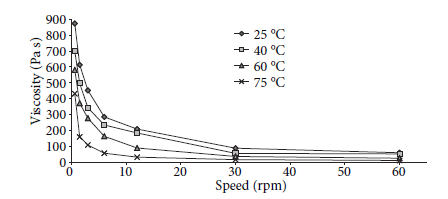 Figure 2. Therheologicalbehavior of herle at different temperatures.Latin Terms and Symbols, Units, AbbreviationsPlease add the Symbols menu of Word if symbols such as ×, µ, η, or ν are used. Degree symbols (°) must be used from the Symbol menu, not super scripted letter o or number 0. Multiplication symbols must be used (×), not the letter x. Spaces must be inserted between numbers and units (e.g., 5 mL) and between numbers and mathematical symbols (+, –, ×, =, ), but not between numbers and percent symbols (e.g., 27%). Use the dot for decimal units (e.g. 16.07). Please use SI units. All abbreviations and acronyms should be defined at first mention. Latin terms such as et al., in vitro, in situ or microorganisms’ name should not be italicised.FormulasAll formulas should be placed on separate lines, centered, and numbered consecutively. Be certain that all symbols are adequately defined. Identification numbers should be placed in the bottom of the formula.	(1)			(2)Citations     References in the text should be identified as the last name(s) of the author(s) and the year of publication with a comma between them in parentheses.(Yildiz, 2013) or (Bilek & Yaygaz, 2014)When the citations of two or more studies in the same parentheses, the references should be cited alphabetically by author’s surnames and chronologically for each author.(Bilek & Yaygaz, 2014; Er, 2014; Yildiz, 2013)When an article has three or more authors, it should be included only the first author’s surname followed by ‘et al.’ for subsequent references.Yildiz et al. (2015) claims that...When citing more than one publication of the same author(s) in the same year, the references should be cited by the letters a, b, etc. after the year (e.g. Kolayli et al., 2011a, 2011b).Group AuthorsFirst time with an abbreviation:(Centers for Disease Control and Prevention [CDC], 2019)Then all subsequent citations: (CDC, 2019)APPENDICESAppendices, if needed, should immediately follow the body of the paper and precede the references. Please use appendices sparingly. All tables and figures should be referred to in the text and located in the body of the paper, as near as possible to where they are referred to in the text.AcknowledgmentsAcknowledgments of people, grants, funds, etc. may be placed in a separate section before the references section. The names of funding organisations should be written in full.ReferencesReferences should be arranged in accordance with the most recent of Publication Manual of the American Psychological Association (APA) guidelines.You may visit the following links for APA style:Basics of APA Style Tutorial; (https://apastyle.apa.org/)APA Formatting and Style Guide; ( )Mini-Guide to APA 7th for Referencing, Citing, Quoting (https://libguides.csudh.edu/ld.php?content_id=52097964)All references should be cited both in the text and the references list.Some examples from various reference types according to the current edition (7th) of APA are shown as below:Journal Article with DOI:Turkut, G. M., Cakmak, H., Kumcuoglu, S., & Tavman, S. (2016). Effect of quinoa flour on gluten-free bread batter rheology and bread quality. Journal of Cereal Science, 69, 174-181. https://doi.org/10.1016/j.jcs.2016.03.005.Journal Article without DOI (when DOI is not available):Gul, O., Mortas, M., Dervisoglu, M., Er, M., Atmaca, M. & Atalar, I. (2016). Furfural contents and some physical and chemical properties of raisins. Academic Food Journal, 14(3), 235-241.When there are 21 or more authors, include the first 19 authors’ names, insert an ellipsis (but no ampersand), and then add the final author’s name.For Example:Author, A. A., Author, B. B., Author, C. C., Author, D. D., Author, E. E., Author, F. F., Author, G. G., Author, H. H., Author, I. I., Author, J. J., Author, K. K., Author, L. L., Author, M. M., Author, N. N., Author, O. O., Author, P. P., Author, Q. Q., Author, R. R., Author, S. S., . . . Author, Z. Z.  (2010). Health-related quality of life in patients with multiple injuries and traumatic brain injury 10+ years postinjury. Journal of Trauma: Injury, Infection,
and Critical Care, 69(3), 523-531. doi: 10.1097/TA.0b013e3181e90c24Book:Schmidt, N. A., & Brown, J. M. (2017). Evidence-based practice for nurses: Appraisal and application of research (4th ed.). Jones & Bartlett Learning, LLC. Chapter of a Book:McCormack, B., McCance, T., & Maben, J. (2013). Outcome evaluation in the development of person-centred practice. In B. McCormack, K. Manley, & A. Titchen (Eds.), Practice development in nursing and healthcare (pp. 190-211). John Wiley & Sons.Theses:Valentin, E. R. (2019, Summer). Narcissism predicted by Snapchat selfie sharing, filter usage, and editing [Master's thesis, California State University Dominguez Hills]. CSU ScholarWorks. https://scholarworks.calstate.edu/concern/theses/3197xm925?locale=enConference proceedings:Dizman, S., Yildiz, O., Er, M., Degirmenci, A., Turkut, G. M., & Kolayli, S. (2017). The determination of the radioactıve ray absorption capacity of hazelnut kernel discs. Proceedings of the 9th International Congress on Hazelnut (pp. 105-117). Samsun, TurkeyWebsite Anonymous. (2005). Acrylamide in food. Retrieved November 01, 2008 from http://www.fao.org/es/esn/jecfa. In text referance: e.g. (Anonymous, 2005).Online Newspaper Articles:Browne, R. (2010, March 21). This brainless patient is no dummy. The Sydney Morning Herald, p. 7.Meier, B. (2013, January 1). Energy drinks promise edge, but experts say proof is scant. The New York Times, p. 1. Retrieved from http://www.nytimes.comReferencesDemir, N., Yildiz, O., Alpaslan, M., & Hayaloglu, A. A. (2014). Evaluation of volatiles, phenolic compounds and antioxidant activities of rose hip (Rosa L.) fruits in Turkey. Lwt-food science and technology, 57(1), 126-133.( https://doi.org/10.1016/j.lwt.2013.12.038)Er, M. (2014). Bioactive properties of blueberry extracted with ultrasonic methods and usage in kefir manufacture (Master's Thesis). Available from Council of Higher Education and Theses database. (Thesis No. 374111)Gul, O., Mortas, M., Dervisoglu, M., Er, M., Atmaca, M. & Atalar, I. (2016). Furfural contents and some physical and chemical properties of raisins. Academic Food Journal, 14(3), 235-241Maillard, L. C., & Gautier, M. A. (1912). The reaction of amino acids with sugars: Mechanisms of melanoid formation. CR Seances Acad. Sci, 3, 66-68.Turkut, G. M., Cakmak, H., Kumcuoglu, S., & Tavman, S. (2016). Effect of quinoa flour on gluten-free bread batter rheology and bread quality. Journal of Cereal Science, 69, 174-181. (https://doi.org/10.1016/j.jcs.2016.03.005)Yildiz, O., Alpaslan, M., & Kara, M. (2007). Effects of different process temperatures on chemical and sensory properties of rosehip nectar. In Proceedings of the 5th International Congress on Food Technology, 659-666.AbstractÖzetÖzetA brief, informative English and Turkish abstract, not exceeding 300 words, should be typed in 12 font size. The abstract should not contain citations. Immediately following the abstract, authors should provide not exceeding 6 English and Turkish keywords or phrases that reflect content of the article. Acronyms should be avoided. Also, if applicable, you can seperately present your abstract as graphical abstract. The journal cost lessly give Turkish abstract translation service for foreign searchers’ manuscript.Keywords: Apitherapy, Nature, FoodA brief, informative English and Turkish abstract, not exceeding 300 words, should be typed in 12 font size. The abstract should not contain citations. Immediately following the abstract, authors should provide not exceeding 6 English and Turkish keywords or phrases that reflect content of the article. Acronyms should be avoided. Also, if applicable, you can seperately present your abstract as graphical abstract. The journal cost lessly give Turkish abstract translation service for foreign searchers’ manuscript.Keywords: Apitherapy, Nature, FoodÖzet Türkçe ve İngilizce olarak Times New Roman 12 punto ve 300 kelimeyi geçmeyecek şekikde kısa, bilgilendirici yazılmalıdır. Özet alıntı içermemelidir. Bildirinin hemen ardından, makalenin içeriğini yansıtan 6 kelimeyi aşmayacak Türkçe ve İngilizce anahtar kelime veya ifade yazılmalıdır. Kısaltmalar kaçınılmalıdır. Ayrıca, istenilmesi durumunda özet, grafik özet olarak ayrı ayrı sunulabilir. Yabancı araştırmacıların makaleleri için cüzzi fiyata Türkçe özetlerin çeviri hizmeti sunulmaktadır.Anahtar kelimeler: Apiterapi, Doğa, GıdaAbbreviations: TPC, Total phenolic content; GAE, gallic acid equivalent; TSS, Total soluble solid contentsAbbreviations: TPC, Total phenolic content; GAE, gallic acid equivalent; TSS, Total soluble solid contentsAbbreviations: TPC, Total phenolic content; GAE, gallic acid equivalent; TSS, Total soluble solid contentsSamplesMoisture (%)Protein (%)Ash (%)Code A203040Code B50100200Code C553